   CÂMARA MUNICIPAL DE ARARAQUARA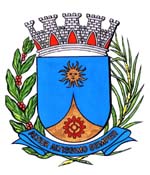 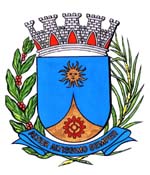 Cria Comissão Especial de Estudos – CEE, destinada a incentivar, desenvolver e apoiar discussões e ações relacionadas aos Direitos Humanos e dá outras providências.Art. 1º Nos termos do artigo 114, do Regimento Interno, fica constituída Comissão Especial de Estudos – CEE, composta por 03 (três) vereadores, com o objetivo de incentivar, desenvolver e apoiar discussões e ações relacionadas aos Direitos Humanos.Art. 2º No prazo de 180 (cento e oitenta) dias, prorrogáveis na forma do Regimento Interno, o presidente da Comissão deverá apresentar relatório final de seus trabalhos.	Art. 3º Esta Resolução entra em vigor na data de sua publicação. Sala de sessões “Plínio de Carvalho”, 26 de junho de 2017THAINARA FARIAVereadoraJUSTIFICATIVA 	  Senhores Edis,      Com intuito de promover maior amplitude ao debate que inclui a pauta de Direitos Humanos, o Gabinete da Vereadora Thainara Faria, vem propor a esta casa a criação da Comissão Especial de Estudos – CEE, denominada Frente Parlamentar em Defesa dos Direitos Humanos, com o objetivo de incentivar, desenvolver e apoiar discussões e ações relacionadas aos Direitos Humanos. 	        Além deste tema ser pauta intrínseca deste mandato, sabe-se que os Direitos Humanos abrangem todos os direitos e garantias fundamentais previstas na Constituição Federal, as quais resguardam de maneira sólida o cidadão brasileiro.  	Os direitos individuais e coletivos são garantidos por meio de regras imutáveis presentes na Carta Magna e baseadas em princípios constitucionais que são, por sua vez, fundamentadores da ordem jurídica e orientam a interpretação das normas. Os direitos humanos fundamentais estão diretamente ligados ao respeito e proteção à dignidade da pessoa humana da forma mais extensa possível. A previsão constitucional destes direitos, garante ainda mais a tutela jurisdicional do Estado para os administrados.	Ao analisar o texto legal, concluímos que as políticas públicas são as iniciativas ou projetos que quando atribuídas ao Estado devem ser cumpridas pelo mesmo e as ações afirmativas são justamente estes planos com o objetivo de solidificar os princípios constitucionais que protegem os direitos humanos, prevendo combater a desigualdade, a discriminação e seus efeitos diante da sociedade moderna. 	O Poder Legislativo tem entre seus objetivos colaborar na construção de políticas públicas em nossa sociedade, propondo leis, fomentando discussões e apresentando programas e projetos que consolidem a garantia dos direitos fundamentais. Desta forma, enquanto representantes legítimos da população, se faz dever desta Casa empenhar-se em assegurar e levar ao conhecimento dos cidadãos araraquarenses o acesso aos seus direitos civis, políticos, sociais e ambientais com o fito de garantir a todos uma vida digna.  	          Considerando a importância do tema para a cidade de Araraquara, solicito a constituição desta nova Comissão Especial de Estudos.Sala de sessões “Plínio de Carvalho”, 26 de junho de 2017THAINARA FARIA               Vereadora	 PROJETO DE RESOLUÇÃO Nº  /17.